Numer protestu............. Data i czas........................Podpis.................................. Limit czasu protestowego..........................MISTRZOSTWA POLSKI 2020      FORMULARZ PROTESTOWY  (dotyczy także prośby o zadośćuczynienie i wznowienia rozpatrywania)Wypełnić i zaznaczyć   odpowiednio 1.     Data...........................  Wyścig nr ..............        RODZAJ ROZPATRYWANIAJACHT PROTESTUJĄCY,  WNOSZĄCY PROŚBĘ O ZADOŚĆUCZYNIENIE  LUB PROŚBĘ O WZNOWIENIE ROZPATRYWANIA      Klasa............................. Flota…………………. Numer na żaglu.............................. Nazwajachtu.......................................Reprezentowany przez...................................  Adres............................... ..............   Tel., e-mail......................................... JACHT(Y) PROTESTOWANY LUB ROZWAŻANY W SPRAWIE O PRZYZNANIE ZADOŚĆUCZYNIENIAKlasa............................. Flota………………… Numer na żaglu............................. Nazwa jachtu.........................................INCYDENTCzas i miejsce  incydentu.......................................................................................................................................................Zarzuca się złamanie przepisów ...........................Świadkowie............................................................................................INFORMOWANIE PROTESTOWANEGO         Jak poinformowałeś  protestowanego o zamiarze złożenia protestu?	Okrzykiem                                           			 Kiedy .............................................. Użyte słowa.................................      Przez pokazanie czerwonej flagi	     Kiedy......................................................................................................	W inny sposób		 Podaj szczegóły……….........................................................................OPIS INCYDENTU (w razie konieczności zastosuj dodatkowy arkusz)	Rysunek: jeden kwadrat = długość kadłuba; zaznacz pozycje jachtów, kierunki wiatru i prądu,  znaki. 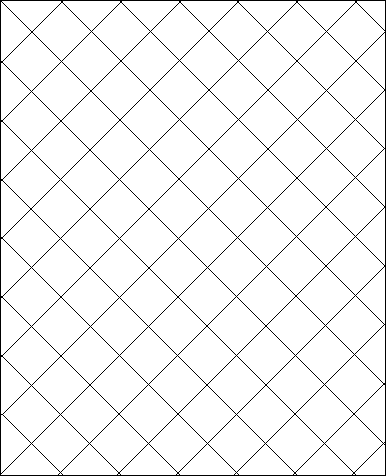 Protest jachtu na jacht                              Prośba o zadośćuczynienie wniesiona przez jacht lub komisję regatową                   Protest komisji regatowej na jacht                           Rozważanie zadośćuczynienia przez zespół protestowyProtest zespołu protestowego na jacht          Prośba jachtu lub komisji regatowej o wznowienie rozpatrywaniaRozważanie wznowienia rozpatrywania przez zespół protestowy